To Whom it May Concern:We are writing this note to let you know that NAME is performing critical work for Pfenex Biopharmaceuticals. Pfenex falls within the Health Care and Public Health sector of the federal critical infrastructure exception to California’s state-wide Stay-at-Home Order.If you have questions or need additional details, please do not hesitate to contact the undersigned at dpollak@pfenex.com or 858-568-4467.Sincerely,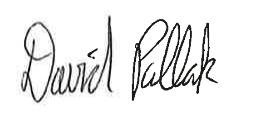 David PollakHuman Resources